Formulaire d'adhésionCoordonnées:	En cas d'urgence:Nom complet:	Nom du/des parent(s) ou du/des tuteur(s):Adresse complète:Numéro d'assurance maladie du jeune (avec la date d'expiration):Téléphone(s):	Personne à contacter en cas d'urgence:Adresse courriel du jeune:	Courriel du/des parent(s) ou du/des tuteur(s):Date de naissance (JJ/MM/AAAA):Nouveau membre:J'accepte de recevoir des informations et des invitations par courriel.Moi, 	, je déclare avoir pris connaissance duSignature du jeune:Codecode de vie de la MDJ et je m'engage à le respecter, sans quoi je pourrais me	 	voir retirer mon membership. De plus, je m'engage à m'impliquer à au moins uneSignature du parent:de viedes activités de financement annuelles.	 	Parent/Tuteur:	Signature de l'animateur-intervenant:J'autorise 	(nom du jeune) à devenir membre de la	 	Respect ImplicationMDJ La Clique.J'autorise la MDJ à prendre en photo (ou vidéo) mon adolescent. Ces images pourront être utilisées à des fins promotionnelles pour la MDJ sur leur site web ou sur les différents réseaux sociaux (Facebook, Instagram, Snapchat, TikTok, etc.)Date:Tolérance zéro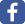 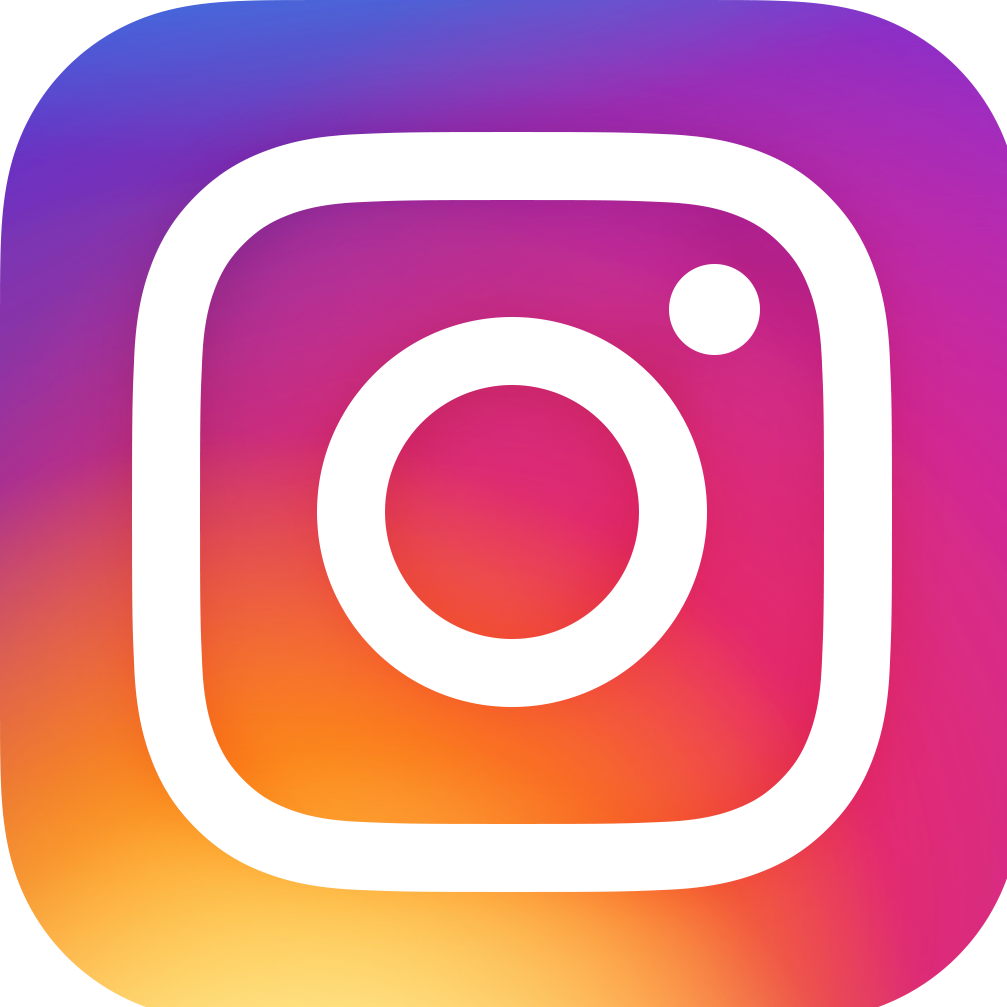 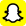 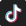 Oui	Non2125,  boul. Bastien418-845-1388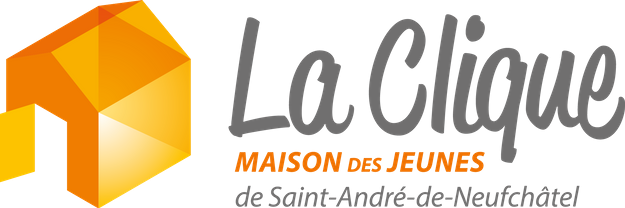 www.mdjlaclique.com MDJ La Clique